Publicado en Madrid el 15/02/2019 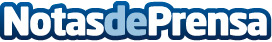 DHL certificada como Top Employer Global por quinto año consecutivoEl líder mundial de envíos urgentes es una de las 14 empresas reconocidas como Top Employer Global y la única compañía reconocida en todas las regiones. DHL Express España y Portugal consiguen también el galardónDatos de contacto:Noelia Perlacia915191005Nota de prensa publicada en: https://www.notasdeprensa.es/dhl-certificada-como-top-employer-global-por Categorias: Internacional Nacional Finanzas Marketing Emprendedores Logística Recursos humanos Consumo http://www.notasdeprensa.es